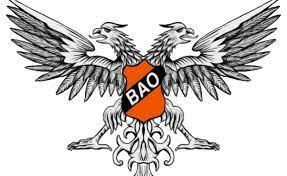 1ο Τουρνουά ΜΩΡΑΪΤΗΣ – ΠΑΛΑΣΚΑΣΥπό την αιγίδατης Ελληνικής Ομοσπονδίας Πάλης (ΕΛΟΠ)ΠΡΟΚΗΡΥΞΗ ΑΓΩΝΩΝΤΟΠΟΣ : Κλειστό γυμναστήριο Β.Α.Ο. (Ελπίδος 52 – Συκιές Θεσσαλονίκης)Ημερομηνία αγώνων : Κυριακή 3 Δεκεμβρίου 2023 Στυλ: Ελληνορωμαϊκή – Ελευθέρα – Γυναικεία πάληΗλικίες και κατηγορίες βάρους1) U20  Ελληνορωμαϊκής  (2003 – 2005) : 			55,60,63,67,72,77,82,87,97,130 kg    U20  Ελευθέρας (2003 – 2005) : 			              	57,61,65,70,74,79,86,92,97,125 kg    U20 Νεανίδων (2003 – 2005) :				50,53,55,57,59,62,65,68,72,76 kg 2) U17 Ελληνορωμαϊκής – Ελευθέρας (2006 – 2007): 		41-45,48,51,55,60,65,71,80,92,110 kg    U17 Κορασίδων (2006 – 2007) :				36-40,43,46,49,53,57,61,65,69,73 kg3) U15  Ελληνορωμαϊκής – Ελευθέρας (2008 - 2010) :       	34-38,41,44,48,52,57,62,68,75,85 kg     U15 Πανκορασίδων (2008 – 2010) :			29-33,36,39,42,46,50,54,58,62,66 kgΟι γεννημένοι/ες το 2010 θα πρέπει να φέρουν υπεύθυνη δήλωση κηδεμόνα ότι τους επιτρέπεται να αγωνιστούν με αθλητές/τριες  μεγαλύτερης ηλικίας. Ανοχή βάρους : 2 kgΔικαίωμα συμμετοχήςΔικαίωμα συμμετοχής έχουν όλοι οι αθλητές/τριες που έχουν γεννηθεί κατά τα έτη 2003 έως 2010.Δικαίωμα συμμετοχής έχουν και οι αλλοδαποί αθλητές που έχουν δελτίο αθλητή της ΕΛΟΠ.Καταληκτική ημερομηνία δήλωσης συμμετοχής :    Δευτέρα 20/11/2023  Φόρμα δήλωσης συμμετοχής της ΕΛΟΠ.Email δηλώσεων συμμετοχής:  	lianosanton@yahoo.com				pagkal@gmail.comΣύστημα διεξαγωγής αγώνωνΟι αγώνες θα διεξαχθούν σύμφωνα με το αγωνιστικό σύστημα της Παγκόσμιας Ομοσπονδίας (UWW),του Άμεσου αποκλεισμού. Εάν μία κατηγορία βάρους αποτελείτε από έξι (6) ή επτά (7)αθλητές/τριες, οι αγώνες ξεκινούν με την φάση των δύο (2) γκρουπ. Για τις κατηγορίες βάρους με συμμετοχή έως πέντε (5) αθλητές/τριες, κάθε παλαιστής θα παλέψει με όλους (tournoi nordique).ΚλήρωσηΗ κλήρωση θα γίνει μετά την ζύγιση των αθλητών-τριών στο χώρο των αγώνων παρουσία των εκπροσώπων των συλλόγων.Ιατρική εξέταση – ΖύγισηΟι αθλητές/τριες κατά την ιατρική εξέταση – ζύγιση θα πρέπει να έχουν ΔΕΛΤΙΟ ΑΘΛΗΤΙΚΗΣ ΙΔΙΟΤΗΤΑΣ ,  Έγκυρη ΚΑΡΤΑ ΥΓΕΙΑΣ ΑΘΛΗΤΗ ή άλλο αποδεικτικό ατομικών στοιχείων (πιστοποιητικό γέννησης) και σε περίπτωση ταυτοποίησης αστυνομική ταυτότητα ή διαβατήριο αθλητή/τριας.ΑπονομέςΣτους 3 πρώτους/ες αθλητές/τριες θα απονεμηθούν μετάλλια και διπλώματα.Η Γενική βαθμολογία των συλλόγων θα είναι μικτή (U20+U17+U15) και χωριστά σε κάθε στυλ (GR-FS-WW).Στην 1η ομάδα του κάθε στυλ απονέμεται δίπλωμα-μετάλλιο & κύπελλο.Θα υπάρχει και ανακήρυξη του καλύτερου MVP αθλητή των αγώνων.Κόστος συμμετοχής15 ευρώ ανά άτομο (Σε όλους τους αθλητές θα δοθούν μπλουζάκια της διοργάνωσης).Πρόγραμμα αγώνων11:00  – 11:30  Ιατρική εξέταση - Ζύγιση11:30  – 12:00  Κλήρωση13:00  – 17:00  Προκριματικοί αγώνες17:00  – 17:30  Τελετή έναρξης17:30  – 19:00  Τελικοί αγώνες19:00  – 19:30  ΑπονομέςΑστική ευθύνηΟ/η συμμετέχων/ουσα με την υποβολή της αίτησης συμμετοχής δηλώνει ότι αναλαμβάνει την πλήρη ευθύνη για τυχόν απώλειες προσωπικών του αντικειμένων, ζημίες ή τραυματισμούς που μπορεί να υποστεί κατά τη διάρκεια της διοργάνωσης  και παραιτείται από κάθε απαίτηση εναντίον των διοργανωτών και των υπαλλήλων αυτών.Η συμμετοχή των αθλητών/τριών στο τουρνουά δεν προσμετράτε για το δικαίωμα ψήφου στις γενικές συνελεύσεις της ΕΛΟΠ.Υπεύθυνος επικοινωνίας Λιάκος Σωκράτης  	6930526660   	liakossokratis@gmail.com